The Distinct Leader Building Block #2: Leading from a Core VisionLeading implies the attempt to move someone, or a group from point A to point B – to go someplace new…an “improved”, more desired new.Part 1: Personal Vision & MissionSeeing you and your leadership with intentionWhat is your personal vision for your leadership…how do you want to show up every day? What kind of leader do you want, intend to be?Do you have a sense of mission or purpose about your life in general and how does that inform or shape your vision?Part 2: Group VisionFormulating shared vision, mission, valuesWhat is your vison for the group you lead, area of responsibility?Does your group have a collective sense of mission/purpose?How are both of these aligned with your company’s overall mission, vision?Part 3: GPS – Guiding Principles StatementFormulating shared valuesWhat attitudes & behaviors do you want your team to possess that define and guide the group? When created collaboratively with your team, this will become your Team Agreements/Community Guidelines (how your team culture will agree to operate). (See Big Values list below for brainstorming)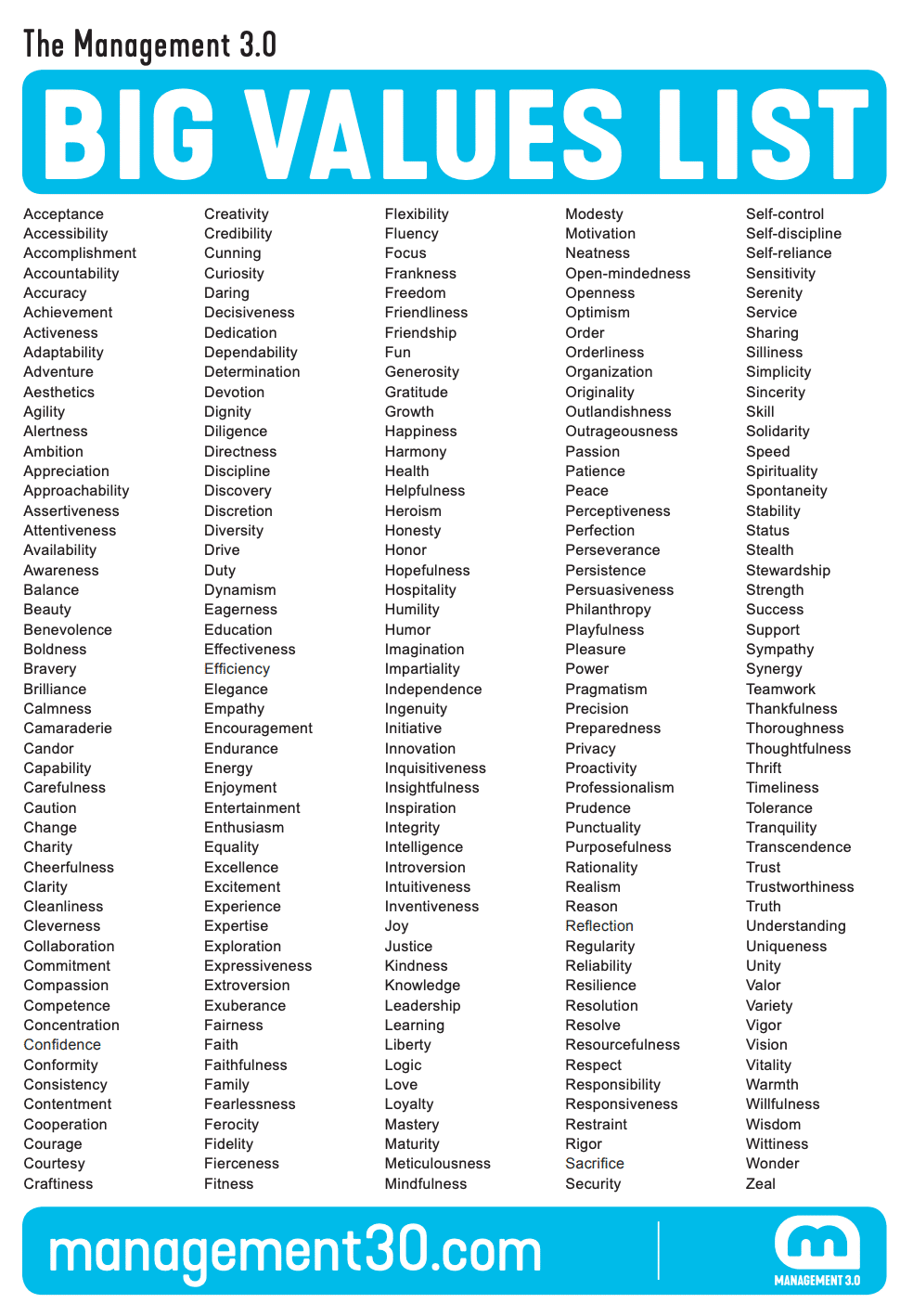 